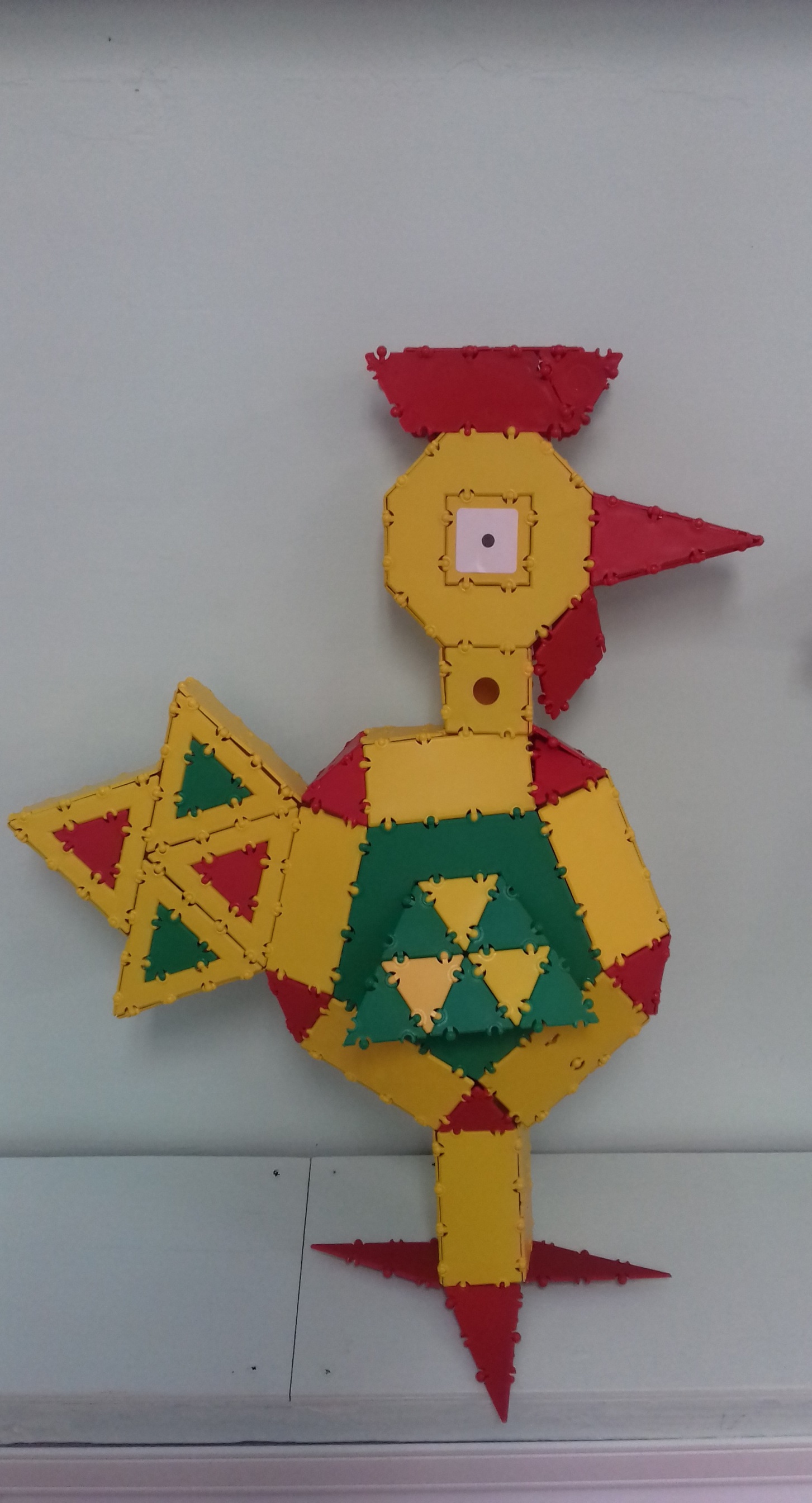 Для конструирования объёмной фигуры (Золотой петушок) потребуются следующие геометрические фигуры:Равнобедренные треугольники (8 шт.)Восьмиугольники с отверстиями в центре в форме квадрата ( 2 шт.)Ромбы (2 шт.)Равносторонние треугольники (маленькие) (40 шт.)Равносторонние треугольники (большие) (8 шт.)Прямоугольники (21 шт.)Большие пятиугольники с отверстиями в центра в форме пятиугольникаКвадраты (20 шт.)Инструкция:1)Гребешок. Берём 3 равносторонних треугольника, соединяем между собой (делаем 2 шт.).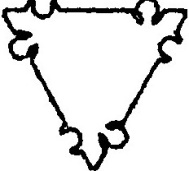 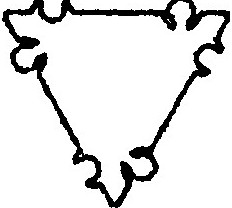 3)Голова. Берём 2 восьмиугольника, в середину прикрепляем квадраты, т.е. заполняем отверстие.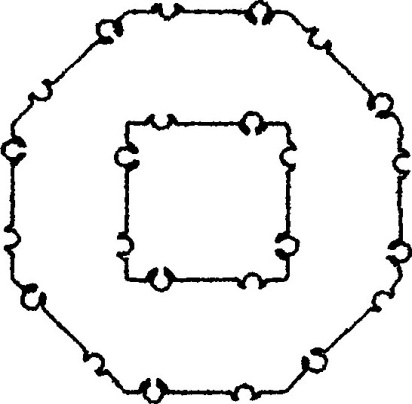 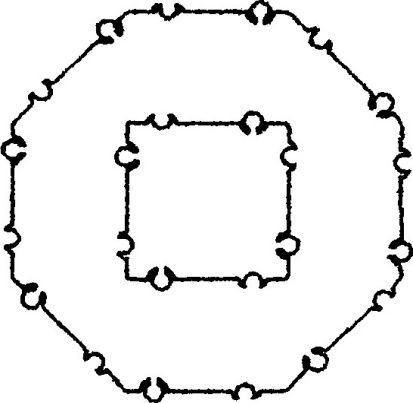 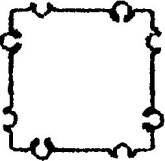 4) К восьмиугольнику сверху прикрепляем гребешок, снизу квадрат, справа длинный равнобедренный треугольник, под ним прикрепляем ромб.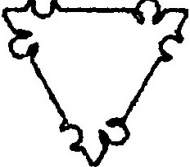 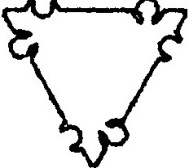 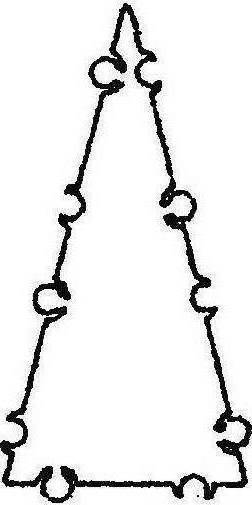 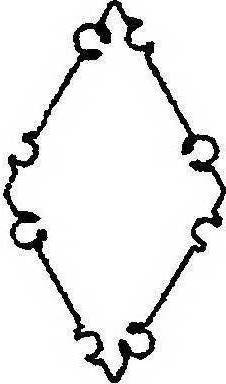 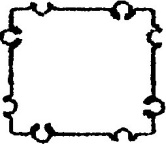 5)  2 детали соединяем между собой дополнительными квадратами. Клюв соединяем длинными равнобедренными треугольниками. 6)Крылья. Берём 6 треугольников и соединяем их между собой следующим образом  (делаем 2 детали):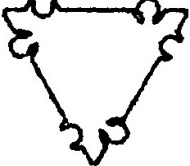 7)Туловище. Берём большой пятиугольник. К каждой стороне прикрепляем прямоугольник, между прямоугольниками прикрепляем треугольники. (2 детали)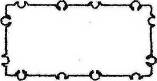 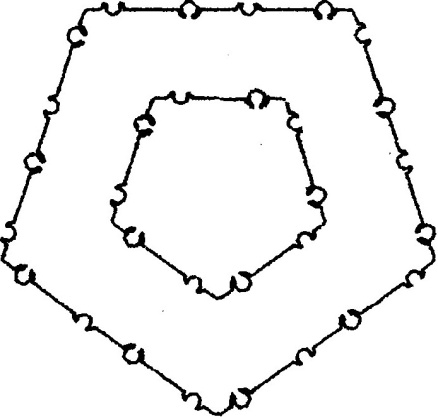 Крыло8)Крылья прикрепляем к верхней части отверстия большого пятиугольника.9)Хвост. Берём 8 больших равносторонних треугольника, в центр прикрепляем маленькие равносторонние треугольники. Соединяем между собой следующим образом: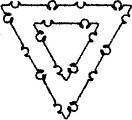 10)Хвост прикрепляем к туловищу (см.фото)11) Делаем объёмную конструкцию. К шее прикрепляем туловище. Соединяем всё прямоугольниками и квадратами.12) Основа. Берём 4 прямоугольника и соединяем между собой. Прямоугольную призму прикрепляем снизу к туловищу. 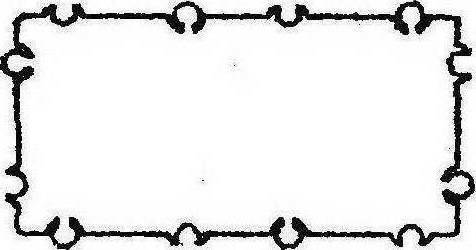 13) Снизу к прямоугольникам прикрепляем длинные равнобедренные треугольники (4 шт.)